İSTANBUL ATLAS ÜNİVERSİTESİ 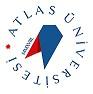 2021-2022 EĞİTİM-ÖĞRETİM YILI FİNAL SINAVIORTAK DERSLER BÖLÜM BAŞKANLIĞI	TÜRK DİLİ I DERSİ FİNAL SINAVI PROGRAMI	AKADEMİK BİRİM ADIBÖLÜM / PROGRAM ADIDERS KODUDERS ADIGRUP NOSINAV SALONUSINAV TARİHİBAŞLANGIÇ SAATİBİTİŞ SAATİDERSİN ÖĞRETİM ELEMANIORTAK DERSLER Türk Dili BölümüTRD101Türk Dili I1A6-02A6-09A6-10A6-1112.01.202214:0014:30Öğr. Gör. Şengül ÖZGÜLORTAK DERSLER Türk Dili BölümüTRD101Türk Dili I2A5-02A5-09A5-10A5-1112.01.202214:0014:30Öğr. Gör. Şengül ÖZGÜLORTAK DERSLER Türk Dili BölümüTRD101Türk Dili I3B2-07B2-08B2-1312.01.202214:0014:30Öğr. Gör. Şengül ÖZGÜLORTAK DERSLER Türk Dili BölümüTRD101Türk Dili I4A4-02A4-09A4-10A4-1112.01.202214:0014:30Öğr. Gör. Şengül ÖZGÜLORTAK DERSLER Türk Dili BölümüTRD101Türk Dili I5B3-02B3-03B3-0412.01.202214:0014:30Öğr. Gör. Şengül ÖZGÜLORTAK DERSLER Türk Dili BölümüTRD101Türk Dili I6B3-09B3-1012.01.202214:0014:30Öğr. Gör. Şengül ÖZGÜLORTAK DERSLER Türk Dili BölümüTRD101Türk Dili I7Z-52ZA-18ZA-17Z-5412.01.202214:0014:30Öğr. Gör. Şengül ÖZGÜLORTAK DERSLER Türk Dili BölümüTRD101Türk Dili I8Vadi Oditoryum12.01.202214:0014:30Öğr. Gör. Şengül ÖZGÜLORTAK DERSLER Türk Dili BölümüTRD101Türk Dili I9Vadi Oditoryum12.01.202214:0014:30Öğr. Gör. Şengül ÖZGÜLORTAK DERSLERTürk Dili BölümüTRD101Türk Dili I  10B1-14B3-1512.01.202214:0014:30Öğr. Gör. Nur Kadriye TEZEL